Course Revision Proposal Form[x]	Undergraduate Curriculum Council  [ ]	Graduate CouncilSigned paper copies of proposals submitted for consideration are no longer required. Please type approver name and enter date of approval.  Email completed proposals to curriculum@astate.edu for inclusion in curriculum committee agenda. 1. Contact Person (Name, Email Address, Phone Number)2. Proposed Starting Term and Bulletin Year for Change to Take Effect3. Current Course Prefix and Number 3.1 – []	Request for Course Prefix and Number change 	If yes, include new course Prefix and Number below. (Confirm that number chosen has not been used before. For variable credit courses, indicate variable range. Proposed number for experimental course is 9. )3.2 –  	If yes, has it been confirmed that this course number is available for use? 		If no: Contact Registrar’s Office for assistance. 4. Current Course Title 	4.1 – [] 	Request for Course Title Change	If yes, include new Course Title Below.  If title is more than 30 characters (including spaces), provide short title to be used on transcripts.  Title cannot have any symbols (e.g. slash, colon, semi-colon, apostrophe, dash, and parenthesis).  Please indicate if this course will have variable titles (e.g. independent study, thesis, special topics).5. – [YES ] 	Request for Course Description Change. 	If yes, please include brief course description (40 words or fewer) as it should appear in the bulletin.6. – [ ] 	Request for prerequisites and major restrictions change.  (If yes, indicate all prerequisites. If this course is restricted to a specific major, which major. If a student does not have the prerequisites or does not have the appropriate major, the student will not be allowed to register). 	Are there any prerequisites?   If yes, which ones?  Why or why not?  	Is this course restricted to a specific major?  If yes, which major?	 7. – [ ] 	Request for Course Frequency Change (e.g. Fall, Spring, Summer).    Not applicable to Graduate courses.		a.   If yes, please indicate current and new frequency: 8. – [ ] 	Request for Class Mode Change If yes, indicate if this course will be lecture only, lab only, lecture and lab, activity, dissertation, experiential learning, independent study, internship, performance, practicum, recitation, seminar, special problems, special topics, studio, student exchange, occupational learning credit, or course for fee purpose only (e.g. an exam)?  Please indicate the current and choose one.9. – [ ] 	Request for grade type changeIf yes, what is the current and the new grade type (i.e. standard letter, credit/no credit, pass/fail, no grade, developmental, or other [please elaborate])10.  	Is this course dual listed (undergraduate/graduate)?     	a.   If yes, indicate course prefix, number and title of dual listed course.11.  	Is this course cross listed?  (If it is, all course entries must be identical including course descriptions. Submit appropriate documentation for requested changes. It is important to check the course description of an existing course when adding a new cross listed course.)11.1 – If yes, please list the prefix and course number of cross listed course.11.2 –  	Are these courses offered for equivalent credit? 			Please explain.   12.  	Is this course change in support of a new program?  a.    If yes, what program? 13.  	Does this course replace a course being deleted? a.    If yes, what course?14.  	Will this course be equivalent to a deleted course or the previous version of the course?   a.    If yes, which course?15.  	Does this course affect another program?  If yes, provide confirmation of acceptance/approval of changes from the Dean, Department Head, and/or Program Director whose area this affects.16. 	 	Does this course require course fees?  	If yes: Please attach the New Program Tuition and Fees form, which is available from the UCC website.Revision Details17. Please outline the proposed revisions to the course. Include information as to any changes to course outline, special features, required resources, or in academic rationale and goals for the course. 18. Please provide justification to the proposed changes to the course.  19.  	Do these revisions result in a change to the assessment plan?	*If yes: Please complete the Assessment section of the proposal on the next page. 	*If no: Skip to Bulletin Changes section of the proposal. *See question 19 before completing the Assessment portion of this proposal. AssessmentRelationship with Current Program-Level Assessment Process20.  What is/are the intended program-level learning outcome/s for students enrolled in this course?  Where will this course fit into an already existing program assessment process? 21. Considering the indicated program-level learning outcome/s (from question #23), please fill out the following table to show how and where this course fits into the program’s continuous improvement assessment process. 	(Repeat if this new course will support additional program-level outcomes) Course-Level Outcomes22. What are the course-level outcomes for students enrolled in this course and the associated assessment measures? (Repeat if needed for additional outcomes)Bulletin Changes
Multiple bulletin changes associated with an AGST program realignment are being submitted. Below is the primary program for these changes which is Pg. 432 of the 2018-2019 Undergraduate Bulletin. Other changes are addressed in numerous proposals submitted concurrently.*Due to the high number of concurrent changes, for clarity, these revisions are highlighted at the end on the bulletin page(s).From pg. 432…Agricultural Systems Technology (AGST)AGST 1003. Modern Agricultural Systems Multidisciplinary introduction to various  crop  and animal production systems, system interactions, problems, and solutions that lead to a sustainable agricultural productivity. Fall, Spring.AGST 2003. Intro to Agricultural Systems Technology Introduction to physical concepts relevant to different agricultural systems: applied mechanics, agricultural equipment technology, agricultural power trains and machinery management, efficiency and precision. Prerequisites: CS 1013 or CIT 1503, COMS 1203, MATH 1023 or higher. Fall.AGST 3503. Agriculture Spatial Technologies I Geospatial Data Applications Basic understanding and utilization of data collection and assessment using global position system receivers, direct and remote sensing, and geographic information system software related to crop production and nutrient management.software applications to manage geospatial and tabular data, including text editors, spreadsheets, databases and geodatabases for data: collection, cleaning, joining, filtering, summarization, visualization and unit conversion. Prerequisite: AGST 2003, PSSC 2813. Fall, Spring.AGST 3513. Agriculture Spatial Technologies II The course will concentrate on a study of  the electromagnetic properties of earth objects, vegetation, soils, water, and, the principles and operations of different sensors used to measure this energy. Prerequisite, AGST 3503.AGST 3543. Fundamentals of GIS/GPS Fundamentals of GPS-Global Positioning System and GIS-Geographical Information System concepts, equipment, and software used in agricultural, environmental, and natural resource applications Geospatial data acquisition, mapping, and interpretation for human-environment interactions using geographic information systems and the global positioning system. Prerequisites: COMS 1203, MATH 1023 or higher; Prerequisite or corequisite: AGEC 3013 or AGST 3503 or BIO 3023. Fall, Spring.AGST 4003.  Modern Irrigation Systems  Methods, equipment, current issues and future directions of irrigation, irrigation design and scheduling, drainage systems, irrigation measurements, performance evaluation, and impact on productive and sustainable agriculture. Two hours lecture and two hours lab weekly. Dual listed with AGST 5003. Prerequisites: AGST 2003; PSSC 2813. Spring.AGST 401V3. Special Problems in Agricultural Systems Technology For students of senior standing to work on special problems. Approval of instructor and dean necessary. Precision Application Technology Techniques of soil and crop homogeneity de- tection and variable-rate precision application of crop inputs to increase productivity and enhance environmental sustainability. 2 hours lecture and 2 hours lab weekly. Dual listed with AGST 501V3. Fall, Spring, Summer.AGST 4022. Irrigation Technology Tools Introduce technical tools and software related to irrigation system hydraulic design and management. Dual listed with AGST 5022. Prerequisites: AGST 3543, AGST 4003. Fall.AGST 4501. Agricultural Decision Analysis Hands-on experience with cloud/desktop software, spatial algorithms and image processing of georeferenced data obtained from diverse sources, such as human scouts, ground and equipment sensors, and unmanned aerial systems. Dual listed with AGST 5501. Prerequisite: AGST 3543 with a grade of B or better. Fall.AGST 4511. Intro to Unmanned Aircraft Systems Software and mobile applications for designing flight missions, collecting data, and analyzing/interpreting imagery for agricultural practices. Intended to prepare students for the Federal Aviation Administration (FAA) remote pilot license exam. Dual listed with AGST 5511. Prerequisites: AGST 3543, AGST 4773. Fall.AGST 4543. Advanced Geographic Information Systems GIS for Agriculture and Natural Resources Principles and advanced techniques of using Geographic Information System (GIS) concepts, equipment, and software used in agricultural, environmental, and natural resource applications.Methods, concepts, software, analysis and modeling of geospatial data using raster and vector data models for human-environment interactions using geographic information systems (GIS). Prerequisite, AGST 3543 with a grade of B or better. Spring.AGST 4773. Remote Sensing The course will cover the image acquisition and image processing methods using ERDAS Image software as the analytical assessment package.Passive and active means of aerial and satellite image acquisition, processing, analysis, and interpretation for research and decision making in agricultural, environmental, and natural resource applications. Prerequisite, AGST 3543 with a grade of B or better. Fall.AGST 48433513. Agriculture Spatial Technologies II Agricultural Systems Technology Capstone The course will concentrate on a study of the electromagnetic properties of earth objects, vegetation, soils, water, and, the principles and operations of different sensors used to measure this energy. Integrate environmental phenomena, reveal a spatial problem, choose effective decision tools, and design a solution to an existing agricultural, environmental or natural resources problem using modern geospatial technologies. (AGST majors only) Prerequisites: AGST 3503, AGST 4543, AGST 4773 Spring. …The bulletin can be accessed at https://www.astate.edu/a/registrar/students/bulletins/432For Academic Affairs and Research Use OnlyFor Academic Affairs and Research Use OnlyCIP Code:  Degree Code: 
Department Curriculum Committee ChairCOPE Chair (if applicable) 
Department Chair: Head of Unit (If applicable)                          
College Curriculum Committee ChairUndergraduate Curriculum Council Chair 
College DeanGraduate Curriculum Committee ChairGeneral Education Committee Chair (If applicable)                         Vice Chancellor for Academic AffairsProgram-Level Outcome 1 (from question #23)Assessment Measure .Assessment TimetableWho is responsible for assessing and reporting on the results?Program-Level Outcome 2 (from question #23)Assessment MeasureAssessment TimetableWho is responsible for assessing and reporting on the results?Program-Level Outcome 3 (from question #23)Assessment MeasureAssessment TimetableWho is responsible for assessing and reporting on the results?Outcome 1Which learning activities are responsible for this outcome?Assessment Measure Instructions Please visit http://www.astate.edu/a/registrar/students/bulletins/index.dot and select the most recent version of the bulletin. Copy and paste all bulletin pages this proposal affects below. Follow the following guidelines for indicating necessary changes. *Please note: Courses are often listed in multiple sections of the bulletin. To ensure that all affected sections have been located, please search the bulletin (ctrl+F) for the appropriate courses before submission of this form. - Deleted courses/credit hours should be marked with a red strike-through (red strikethrough)- New credit hours and text changes should be listed in blue using enlarged font (blue using enlarged font). - Any new courses should be listed in blue bold italics using enlarged font (blue bold italics using enlarged font)You can easily apply any of these changes by selecting the example text in the instructions above, double-clicking the ‘format painter’ icon   , and selecting the text you would like to apply the change to. 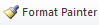 Please visit https://youtu.be/yjdL2n4lZm4 for more detailed instructions.